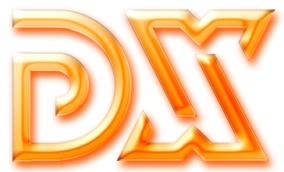 2020 оны 04 сарын 24 өдөр                             № 20/02    		          		Монгол улс             Дархан хот “ДАРХАН ХҮНС” ХК-ИЙН ХУВЬЦАА ЭЗЭМШИГЧДИЙН ЭЭЛЖИТ ХУРЛЫН ТОГТООЛХурал хүчин төгөлдөрт тооцох тухай“ДАРХАН ХҮНС” ХК-ийн  хувьцаа эзэмшигчдийн 2020 оны 04 сарын 24-ны өдрийн ээлжит хурлын Тооллогын комиссийн ирцийн мэдээг үндэслэн ТОГТООХ НЬ:2020 оны 04 сарын 24-ны өдрийн 1400 цагт хуралдсан “ДАРХАН ХҮНС” ХК-ийн хувьцаа эзэмшигчдийн ээлжит хуралд саналын эрхтэй 536209 ширхэг хувьцаа эзэмшигчид  оролцсон нь компанийн нийт  617,718 ширхэг хувьцааны 86.8 % тул “Компанийн тухай” хуулийн 70.1 дүгээр зүйлийг үндэслэн “ДАРХАН ХҮНС” ХК-ийн хувьцаа эзэмшигчдийн ээлжит хурлыг хүчин төгөлдөрт тооцон хуралдуулсугай.ХУРЛЫН ДАРГА					/Í.ÃÀÍÁÀÒ/Дархан уул аймаг, Дархан сум, 5-р багШуудангийн хайрцаг:утас: 976-7037-7746Факс: 976-7037-77387вэб: darkhankhuns.com2020 оны 04 сарын 24 өдөр                         № 20/04    			          		Монгол улс             Дархан хот “ДАРХАН ХҮНС” ХК-ИЙН ХУВЬЦАА ЭЗЭМШИГЧДИЙН ЭЭЛЖИТ ХУРЛЫН ТОГТООЛКомпанийн 2019 оны үйл ажиллагааны болон санхүүгийн тайланг батлах тухай“ДАРХАН ХҮНС” ХК –ийн 2020 оны 04-р сарын 24-ний өдрийн хувьцаа эзэмшигчдийн ээлжит хурлын Тооллогын комиссын дүнг үндэслэн ТОГТООХ НЬ:1. Компанийн 2019 оны үйл ажиллагаа болон санхүүгийн тайланд Төлөөлөн Удирдах Зөвлөлөөс гаргасан дүгнэлтийг баталсугай.ХУРЛЫН ДАРГА					/Í.ÃÀÍÁÀÒ/Дархан уул аймаг, Дархан сум, 5-р багШуудангийн хайрцаг:утас: 976-7037-7746Факс: 976-7037-7387вэб: darkhankhuns.com2020 оны 04 сарын 24 өдөр                                № 20/05          	          	        		Монгол улс              Дархан хот “ДАРХАН ХҮНС” ХК-ИЙН ХУВЬЦАА ЭЗЭМШИГЧДИЙН ЭЭЛЖИТ ХУРЛЫН ТОГТООЛКомпанийн Төлөөлөн Удирдах Зөвлөлийн гишүүдийг томилох тухайКомпанийн тухай хуулийн 62-р зүйлийн 62.1.7 дах заалт,  “ДАРХАН ХҮНС” ХК ний 2020 оны  04-р сарын 24 –ний өдрийн хувьцаа эзэмшигчдийн ээлжит хурлын тооллогын комиссын 20/02 дугаар тогтоолыг тус тус үндэслэн  ТОГТООХ НЬ:Кумулятив аргаар санал хураасан дүнг үндэслэн дараах нэр бүхий зургаан хүнийг компаний Төлөөлөн удирдах зөвлөлийн ердийн гишүүнээр сонгосугай. Д.Бат-Эрдэнэ 			536209 ширхэгС.Оюунчимэг 			536209 ширхэгБ.Бат-Өлзий				536209 ширхэгБ.Батнасан 				536209 ширхэгБ.Одонцэцэг	 			536209 ширхэгЦ.Дамбаæàíöàí			536209 ширхэгКумулятив аргаар санал хураасан дүнг үндэслэн дараах нэр бүхий гурван хүнийг компаний Төлөөлөн Удирдах Зөвлөлийн хараат бус  гишүүнээр сонгосугай.Н.Ичинхорлоо 			536209 ширхэгД.Мөнхцэцэг			536209 ширхэгР.Даваажав 			536209 ширхэг3.  Компанийн тухай хууль болон дүрмээр тогтоосон үүргээ хэрэгжүүлж, компанийн эрх ашгийн төлөө ажиллахыг гишүүдэд үүрэг болгосугай. ХУРЛЫН ДАРГА					/Н.ГАНБАТ/Дархан уул аймаг, Дархан сум, 5-р багШуудангийн хайрцаг:утас: 976-7037-7746Факс: 976-7037-7387вэб: darkhankhuns.com2020 оны 04 сарын 24 өдөр                      № 20/06    			          		Монгол улс             Дархан хот “ДАРХАН ХҮНС” ХК-ИЙН ХУВЬЦАА ЭЗЭМШИГЧДИЙН ЭЭЛЖИТ ХУРЛЫН ТОГТООЛКомпанийн 2020 оны бизнес төлөвлөгөөг батлах тухай“ДАРХАН ХҮНС” ХК – ийн хувьцаа эзэмшигчдийн ээлжит хурлын Тооллогын комиссын дүнг үндэслэн ТОГТООХ НЬ:1. 	Компанийн 2020 онд хийх ажлын  бизнес төлөвлөгөөг баталсугай2. 2020 оны ажлын гүйцэтгэлд хяналт тавьж ажиллахыг Төлөөлөн Удирдах   Зөвлөлийн дарга Ä.Бат-Ýðäýíýд үүрэг болгосугай ХУРЛЫН ДАРГА					/Í.ÃÀÍÁÀÒ/Дархан уул аймаг, Дархан сум, 5-р багШуудангийн хайрцаг:утас: 976-7037-7746Факс: 976-7037-7387вэб: darkhankhuns.com2020 оны 04 сарын 24 өдөр                                   № 20/07    		          		Монгол улс             Дархан хот “ДАРХАН ХҮНС” ХК-ИЙН ХУВЬЦАА ЭЗЭМШИГЧДИЙН ЭЭЛЖИТ ХУРЛЫН ТОГТООЛКомпанийн ТУЗ-н дэргэдэх Санхүүгийн хяналтын нягтлан бодогчд нарыг  томилох тухайКомпанийн тухай хуулийн 62-р зүйлийн 62.1.7 дах заалт,  “ДАРХАН ХҮНС” ХК ний 2020 оны  04-р сарын 24 –ний өдрийн хувьцаа эзэмшигчдийн ээлжит хурлын тооллогын комиссын 19/02 дугаар тогтоолыг тус тус үндэслэн  ТОГТООХ НЬ:Кумулятив аргаар санал хураасан дүнг үндэслэн дараах нэр бүхий хүнийг компаний Төлөөлөн удирдах зөвлөлийн дэргэдэх санхүүгийн хяналт шалгалтын гишүүнээр сонгосугай. Ц.Цэнджав 			536209 ширхэгТ.Гэрэлчимэг  			536209 ширхэгКомпанийн тухай хууль болон дүрмээр тогтоосон үүргээ хэрэгжүүлж, компанийн эрх ашгийн төлөө ажиллахыг гишүүдэд үүрэг болгосугай. ХУРЛЫН ДАРГА					/Í.ÃÀÍÁÀÒ/Дархан уул аймаг, Дархан сум, 5-р багШуудангийн хайрцаг:утас: 976-7037-7746Факс: 976-7037-7747вэб: darkhankhuns.com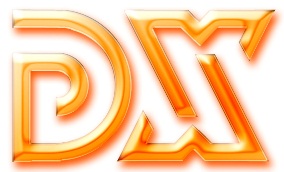 2020 îíû 02 ñàðûí 04 ºäºð                      ¹ 20/01      			           Монгол улс           Дархан хотНогдол ашгийн тухай:Компаний тухай хуулийн 46,5, 46,6 дэхь заалт, компанийн дүрмийн 10,1 дэхь заалтыг тус тус үндэслэн ТОГТООХ НЬ: “Дархан Хүнс” ХК-ийн 2018 оны жилийн эцсийн баланс ашигтай ажилласан хэдий ч хуримтлагдсан өр байгаа тул 2019 онд ногдол ашиг тараахгүй болохыг хувьцаа эзэмшигчдийн ээлжит хурлаар нийт хувьцаа эзэмшигчдэд мэдэгдэхийг ТУЗ-ийн Аудитын хорооны дарга Д.Цэцэгбадралд даалгасугай.                 ТӨЛӨӨЛӨН УДИРДАХ ЗӨВЛӨЛИЙН ДАРГА                                     /Д.БАТ-ЭРДЭНЭ/Õàÿã: Ìîíãîë óëñ, Äàðõàí-Óóë àéìàã, 5-ð áàãØóóäàíãèéí õàéðöàã:Óòàñ: 991125002020 оны 04 сарын 24 өдөр                                   № 20/08    		          		Монгол улс             Дархан хот “ДАРХАН ХҮНС” ХК-ИЙН ХУВЬЦАА ЭЗЭМШИГЧДИЙН ЭЭЛЖИТ ХУРЛЫН ТОГТООЛКомпанийн аудитын, цалин урамшууллын, нэр дэвшүүлэх хороог  томилох тухайКомпанийн тухай хуулийн 81 дүгээр зүйлийн 81,2 дах заалт,  “ДАРХАН ХҮНС” ХК ний 2020 оны  04-р сарын 24 –ний өдрийн хувьцаа эзэмшигчдийн ээлжит хурлын тооллогын комиссын 19/03 дугаар тогтоолыг тус тус үндэслэн  ТОГТООХ НЬ:Хувьцаат компанийн төлөөлөн удирдах зөвлөл нь аудитын, цалин, урамшуулалын, нэр дэвшүүлэх хорооны гишүүнээр тус тус сонгосугай. Ц.Цэнджав 			536209 ширхэгТ.Гэрэлчимэг  			536209 ширхэгН.Ичинхорлоо                             536209 ширхэгКомпанийн тухай хууль болон дүрмээр тогтоосон үүргээ хэрэгжүүлж, компанийн эрх ашгийн төлөө ажиллахыг гишүүдэд үүрэг болгосугай. ХУРЛЫН ДАРГА					/Í.ÃÀÍÁÀÒ/Дархан уул аймаг, Дархан сум, 5-р багШуудангийн хайрцаг:утас: 976-7037-7746Факс: 976-7037-7747вэб: darkhankhuns.com